	Сидя на самоизоляции, предлагаю интересно и познавательно провести время.Поиграйте с ребенком в «Спортивное домино», сделанное своими руками.Мастер-класс по изготовлению дидактической игры «Спортивное домино».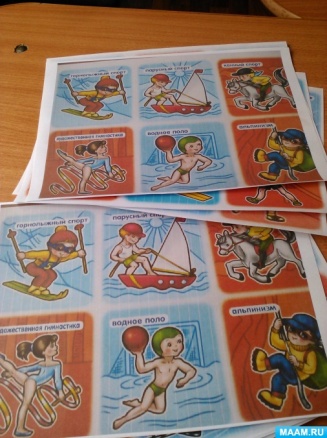 Для изготовления этой игры нужно найти в интернете и распечатать два комплекта картинок с видами спорта, я предпочла эти.Можно нарисовать самим картинки или логотипы видов спорта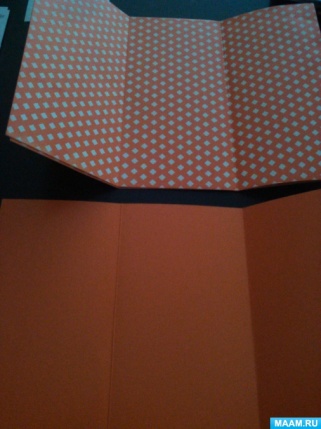 Потом взять цветной картон (у меня из серии "Веселый картон", с одной стороны оранжевый однотонный, а с другой - в мелкий горошек) и разметить его на три части.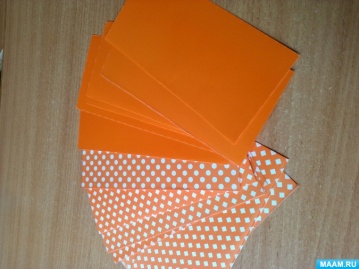 Разрезать. Должно получится 24 карточки.На каждую из карточек наклеить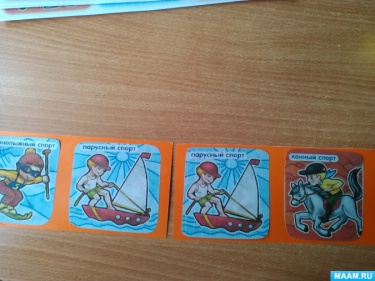 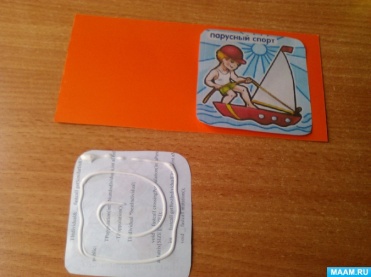  по две картинки, так, чтобы близлежащие картинки повторялись. 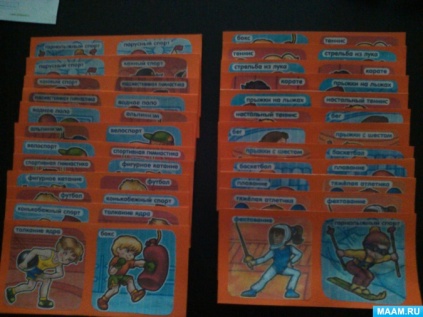 И так все карточки.Можно начинать играть. Правила игры просты, как в обычном домино.      	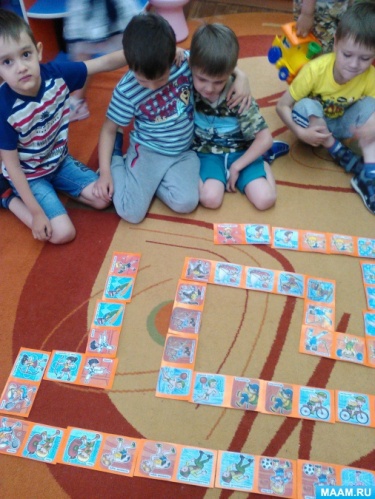 Необходимо раздать равное количество карточекмежду участниками игры. Начинающего игру выбирают считалкой, в последующих играх - победителя предыдущей игры. Все выкладывают свои карточки в определенном порядке (картинка последующей карточки должна совпадать с картинкой предыдущей карточки). Кто первый выложит и правильно назовет все виды спорта, тот и выиграл. Остальные игроки занимают, соответственно, 2-е, 3-е…местоВ процессе могут участвовать все домашние.